Longfellow Middle School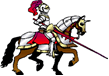 Jump Start to SuccessAugust 2019Jump Start to Success is primarily a nonacademic transitional program that focuses on helping rising 7th graders get to know LMS and the expectations of middle school. This program will NOT include transportation. Registration can be completed on: www.myschoolbucks.com or you can make a $40 check payable to Longfellow Middle School, and mail it with this Signed Registration and the Emergency Care Form to:Longfellow Middle SchoolATTN: Jump Start to Success/Alexia Candamo2000 Westmoreland St.Falls Church, VA  22043Student’s FULL LEGAL Name: _____________________________________________________________Elementary School: _____________________________________________________________________BEST Parent’s Phone #: __________________________________________________________________Parent(s) Name: _______________________________________________________________________BEST Parent’s e-mail: ___________________________________________________________________Participants will be assigned a session randomly**Comments: _______________________________________________________________________Student’s T-Shirt Size (please check one):  YS   YM   YL   YXL    Adult S    Adult M    Adult L    Adult XL 
for sizing information, refer to the Gildan Ultra Cotton t-shirt from Custom Ink’s web site: http://www.customink.comNOTE: An email confirmation will be sent to confirm session. Parent’s Permission: I give permission for my child to attend Longfellow Middle School’s Jump Start to Success Program. I understand that participation is completely voluntary and that some of the planned physical activities may expose my child to potential injury. I confirm that my child is physically and medically able to participate in these activities. __________________________________ 					_____________________Parent’s Signature                                                     				Date*This program receives financial assistance for students in need from the Longfellow Middle School PTA. Please contact Alexia Candamo at amcandamo@fcps.edu if you have a special need.Session A(August 6th -7th 2019)8:30 AM- 12:30 PMSession B(August 8th -9th 2019)8:30 AM- 12:30 PM